Montessori Teacher Education Program and Lab School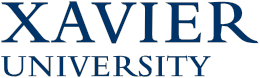 3800 Victory ParkwayCincinnati, Ohio 45207-6631T 800-344-GOXUP 513-745-3424F 513-745-4378 www.xavier.edu/montessoriXAVIER UNIVERSITY MONTESSORI TEACHER EDUCATION PROGRAMSTATEMENT OF PURPOSEName                                                                                                      Date  			               Local address   											 		City					 State     	                   ZipField(s) of Certification                                                                                                                         CAREER OBJECTIVESInclude reasons and motivation for selecting education as a profession and why you have 	chosen Montessori in particular.SELF ASSESSMENTInclude areas of strength and areas needing growth in order to enhance your objectives and skills that relate to these long-range objectives.GROUP EXPERIENCES	Describe experiences working with people in professional organizations, community 	employment, clubs, and group activities.PROFESSIONAL RESUMESubmit a professional resume.R:/TEP/ADVISING/Advising Forms- Active/Statement of Purpose-Montessori Letterhead- Rev. 10292012